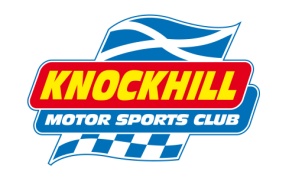 Saturday 25TH April - Untimed warm up commences 9amSunday 26th April - Untimed warm up starts at 8.30amWarm UpKMSC 125s10 MinsWarm UpScottish Championship Superstock 60010 MinsWarm UpKMSC Cupar Motorcycles Pre Injection 60010 MinsWarm UpScottish Championship Lightweights10 MinsWarm UpScottish Championship Superbikes & Shirlaws KMSC Clubman10 MinsQualifyingKMSC 125s10 MinsQualifyingScottish Championship Superstock 60010 MinsQualifyingKMSC Cupar Motorcycles Pre Injection 60010 MinsQualifyingScottish Championship Lightweights10 MinsQualifyingScottish Championship Superbikes & Shirlaws KMSC Clubman10 MinsLunch Break – Racing starts at 1pm Lunch Break – Racing starts at 1pm Race 1KMSC 125s10 Laps (Grid from Q)Race 2Scottish Championship Superstock 60010 Laps (Grid from Q)Race 3KMSC Cupar Motorcycles Pre Injection 60010 Laps (Grid from Q)Race 4Scottish Championship Lightweights10 Laps (Grid from Q)Race 5Scottish Championship Superbikes & Shirlaws KMSC Clubman10 Laps (Grid from Q)Race 6KMSC 125s10 Laps (Grid from R1)Race 7KMSC Superstock 60012 Laps (Grid from R2) Race 8KMSC Cupar Motorcycles Pre Injection 60012 Laps (Grid from R3)Race 9KMSC Lightweights12 Laps (Grid from R4)Race 10KMSC Superbikes & Shirlaws KMSC Clubman12 Laps (Grid from R5)Race 11Novice RaceKMSC Open Race for all Novice (orange bib) racers8 Laps Warm UpKMSC 125s10 MinsWarm UpScottish Championship Superstock 60010 MinsWarm UpKMSC Cupar Motorcycles Pre Injection 60010 MinsWarm UpScottish Championship Lightweights10 MinsWarm UpScottish Championship Superbikes & Shirlaws KMSC Clubman10 Mins Race 12KMSC 125s10 Laps (Grid from R6)Race 13KMSC Superstock 60010 Laps (Grid from R7)Race 14KMSC Cupar Motorcycles Pre Injection 60010 Laps (Grid from R8)Race 15KMSC Lightweights10 Laps (Grid from R9)Race 16KMSC Superbikes & Shirlaws KMSC Clubman10 Laps (Grid from R10)Lunch Break- Racing commences approx 12.30pmLunch Break- Racing commences approx 12.30pmRace 17KMSC 125s10 Laps (Grid from R12)Race 18Scottish Championship Superstock 60010 Laps (Grid from Q)Race 19KMSC Cupar Motorcycles Pre Injection 60010 Laps (Grid from R14)Race 20Scottish Championship Lightweights10 Laps (Grid from Q)Race 21Scottish Championship Superbikes & Shirlaws KMSC Clubman10 Laps (Grid from Q)Race 22KMSC 125s10 Laps (Grid from R17)Race 23KMSC Superstock 60010 Laps (Grid from R18)Race 24KMSC Cupar Motorcycles Pre Injection 60010 Laps (Grid from R19)Race 25KMSC Lightweights10 Laps (Grid from R20)Race 26KMSC Superbikes & Shirlaws KMSC Clubman10 Laps (Grid from R21)Race 27Novice RaceOpen Race for all Novice (orange bib) racers8 Laps 